 Комплекс тренировок по круговому методу    http://www.tvoytrener.com/metodiki_obhcie/krygovaia_trenirovka.php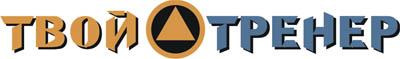 ИНДИВИДУАЛЬНЫЙ КОМПЛЕКС УПРАЖНЕНИЙЗаказать индивидуальный комплекс упражнений от Тимко Ильи (автора этого тенировочного плана и всех планов на сайте) вы можете здесь:http://www.tvoytrener.com/sotrydnichestvo/kompleks_upragnenii.phpЭтот план есть в нашем приложении «ТВОЙ ТРЕНЕР»НАШИ  БЕСПЛАТНЫЕ  КНИГИОБРАЩЕНИЕ  СОЗДАТЕЛЯ САЙТАЕсли вам понравился план тренировок - поддержите проект.
Команда нашего сайта делает всё возможное, чтобы вся информация на нём была абсолютно бесплатной для вас. И я надеюсь, что так будет и дальше. Но денег, что приносит проект, недостаточно для  его полноценного развития.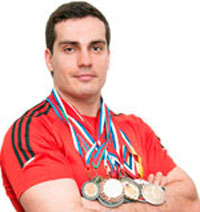 Реквизиты для перевода денег вы можете посмотреть здесь: http://www.tvoytrener.com/sotrydnichestvo/poblagodarit.php (С уважением, создатель и автор сайта Илья Тимко.)ТРЕНИРОВКА  1 (3-5 кругов)1 НЕДЕЛЯ2 НЕДЕЛЯ3 НЕДЕЛЯ4 НЕДЕЛЯ5 НЕДЕЛЯ6 НЕДЕЛЯ7 НЕДЕЛЯРазминка 5–10 минутСкручивания на наклонной скамье(12-20)Гиперэкстензия(12-20)Тяга за голову с верхнего блока(12-20)Приседания со штангой(12-20)Отжимания широким хватом от пола или от лавки (12-20)Выпады с гантелями(12-20)Жим гантелей стоя(12-20)Разгибание ног в тренажёре(12-20)Тяга гантелей в наклоне(12-20)Подъём ног в тренажёре(12-20)Заминка 2-5 минутТРЕНИРОВКА  2 (3-5 кругов)Разминка 5–10 минутПодъём ног на наклонной доске(12-20)Наклоны со штангой на плечах(12-20)Жим гантелями лёжа под углом вверх (12-20)Становая тяга с гантелями(12-20)Тяга штанги в наклоне(12-20)Приседания в гакк-тренажёре(12-20)Отжимания от брусьев или от лавки сзади (12-20)Сгибания ног в тренажёре(12-20)Жим штанги из-за головы стоя(12-20)Сгибание рук со штангой стоя(12-20)Заминка 2-5 минут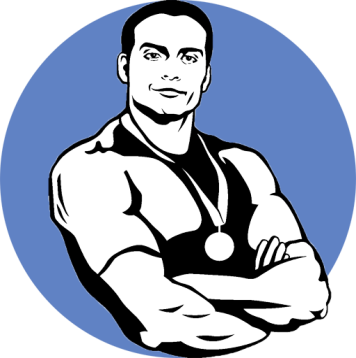 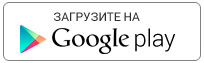 https://play.google.com/store/apps/details?id=com.tvoytrener.timkoilia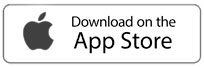 https://itunes.apple.com/ru/app/%D1%82%D0%B2%D0%BE%D0%B9-%D1%82%D1%80%D0%B5%D0%BD%D0%B5%D1%80/id1299904851?mt=8 Версия для компаhttps://yadi.sk/d/MEPa9xnB3R98By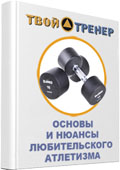 http://tvoytrener.com/kniga_tvoytrener.php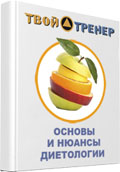 http://tvoytrener.com/kniga_tvoytrener2.phphttp://tvoytrener.com/kniga_tvoytrener3.php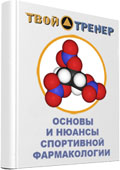 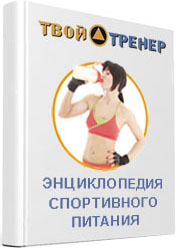 http://tvoytrener.com/kniga_tvoytrener5.php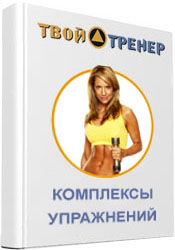 http://tvoytrener.com/kniga_tvoytrener6.phphttp://tvoytrener.com/kniga_tvoytrener4.php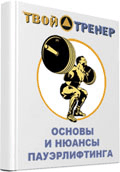 